MINISTERUL APELOR  ŞI PĂDURILOR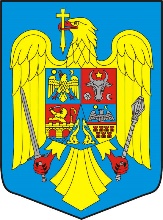                                                                                 ORDINNr……….. din ………………….2018pentru aprobarea Normelor tehnice privind modificarea prevederilor amenajamentelor silvice și schimbarea categoriei de folosință a terenurilor din fondul forestier și a Metodologiei privind aprobarea depășirii posibilității/posibilității anuale în vederea recoltării produselor accidentale I           Având în vedere Referatul de aprobare nr. ……. din ……05.2018 al Direcţiei politici şi strategii în silvicultură, În temeiul prevederilor art. 20 alin. (2) și (4), art. 24 art. 59 alin. (6), (61), (62) și (10) și art. 115 din Legea nr. 46/2008 – Codul silvic, republicată, cu modificările și completările ulterioare, precum şi ale art. 13 alin. (5) din Hotărârea Guvernului nr. 20/2017 privind organizarea și funcționarea Ministerului Apelor şi Pădurilor, cu modificările și completările ulterioare,ministrul apelor şi pădurilor emite următorul  ORDIN:     Art. 1.- (1) Se aprobă Normele tehnice privind modificarea prevederilor amenajamentelor silvice și schimbarea categoriei de folosință a terenurilor din fondul forestier, prevăzute în anexa nr. 1.      (2) Se aprobă Metodologia privind aprobarea depășirii posibilității/posibilității anuale în vederea recoltării produselor accidentale I, prevăzută în anexa nr. 2.        Art. 2. Anexele nr. 1-2 fac parte integrantă din prezentul ordin.Art. 3. – (1) La data intrării în vigoare a prezentului ordin se abrogă:               a) Ordinul ministrului mediului, apelor și pădurilor nr. 884/2016 privind aprobarea Metodologiei de aprobare a depăşirii posibilităţii anuale cu volumul masei lemnoase din arborete afectate de factori biotici şi/sau abiotici, cu modificările și completările ulterioare, publicat  în Monitorul Oficial  al României, Partea I, nr. 414 din 1 iunie 2016.              b)  Ordinul ministrului mediului și pădurilor nr. 3814/2012 pentru aprobarea Normelor tehnice privind modificarea prevederilor amenajamentelor silvice și schimbarea categoriei de folosință a terenurilor din fondul forestier, cu modificările și completările ulterioare, publicat  în Monitorul Oficial  al României, Partea I, nr. 790 din 23 noiembrie 2012.             c) Ordinul ministrului apelor și pădurilor nr. 1339/2017 pentru aprobarea Metodologiei privind aprobarea depășirii posibilității ca urmare a recoltării produselor accidentale I, publicat  în Monitorul Oficial  al României, Partea I, nr. 830 din 19 octombrie 2017.              (2) La data intrării în vigoare a prezentului ordin, Anexa 1 la Normele tehnice pentru amenajarea pădurilor aprobate cu Ordinul ministrului apelor, pădurilor și protecției mediului nr. 1672/2000, își incetează aplicabilitatea.       Art. 4. – Prezentul ordin se publică în Monitorul Oficial al României, Partea I.MINISTRU Ioan DENEȘ                                                                                   Anexa nr. 1                                                                                        la ordinul ministrului apelor și pădurilor nr………….Norme tehnice privind modificarea prevederilor amenajamentelor silvice și                                                 schimbarea categoriei de folosință a terenurilor din fondul forestier
           Art. 1.- (1)  Prevederile amenajamentului silvic în vigoare se modifică în următoarele situații:          a) volumul arborilor afectați de factori destabilizatori biotici și/sau abiotici dintr-un arboret, însumează peste 20% din volumul arboretului existent la data apariției fenomenului, determinat prin diminuarea volumului prevăzut în partea “Descrierea parcelară” din amenajamentul silvic cu volumul recoltat de la intrarea în vigoare a acestuia; fac excepție arboretele pentru care volumul însumat al arborilor afectați este mai mic sau egal cu volumul care poate fi extras prin lucrările silvotehnice curente prevăzute de amenajamentul silvic în vigoare, precum și arboretele încadrate în tipul I functional.          b) arboretele exploatabile din zonele de stepă, silvostepă și câmpie forestieră, neincluse în planul decenal de recoltare a produselor principale, în care proporția speciilor de stejari este de cel puțin 50% și care au semințiș utilizabil instalat pe cel puțin 30% din suprafața acestora;          c) atunci când este necesară schimbarea soluțiilor de gospodărire a pădurilor și/sau de împădurire a terenurilor forestiere.          d) arborii afectați de factori destabilizatori, biotici sau abiotici din arborete încadrate în tipul I functional.		        (2) În situația în care arborii afectați de factori destabilizatori, biotici sau abiotici, dintr-un arboret sunt concentrați pe o suprafață mai mare de 0,5 ha, dar volumul acestora nu depășește 20% din volumul arboretului existent la data apariției fenomenului, determinat prin diminuarea volumului prevăzut în partea “Descrierea parcelară” din amenajamentul silvic cu volumul recoltat de la intrarea în vigoare a acestuia, soluția tehnică de împădurire se stabilește de unitatea specializată autorizată pentru lucrări de amenajarea pădurilor care a întocmit amenajamentul silvic; în cazul în care acest lucru nu este posibil, soluția de împădurire se stabilește de către o altă unitate specializate autorizate pentru lucrări de amenajarea pădurilor, fără a fi necesară modificarea prevederilor amenajamentului silvic;              (3) Pentru situațiile prevăzute la alin. (1), lit.a), b), și d) ocolul silvic care asigură administrarea sau serviciile silvice pentru arboretele elaborează o documentație care cuprinde:          a) memoriul justificativ prin care se prezintă cauzele care determină necesitatea modificării prevederilor amenajamentului silvic și se justifică soluțiile tehnice propuse;          b) informațiile tehnice prevăzute în anexa nr. 1;          c) studiul de specialitate avizat de Comisia tehnică de avizare pentru silvicultură din cadrul autorității publice centrale care răspunde de silvicultură, în cazul situației prevăzute la alin. (1) lit. c);           (4) Documentația prevăzută la alin. (3) se elaborează în baza unei analize în teren la care participă:           a) șeful de proiect sau expertul care asigură controlul tehnic pentru lucrările de amenajare a pădurilor din cadrul unității specializate autorizate pentru lucrări de amenajarea pădurilor care a întocmit amenajamentul silvic; în cazul în care acest lucru nu este posibil, poate participa un alt șef de proiect sau expert atestat;           b) un reprezentant al structurii teritoriale de specialitate a autorității publice centrale care răspunde de silvicultură în a cărei rază teritorială se află ocolul silvic în cauză; în cazul în care arboretele afectate sunt încadrate în subunitatea de gospodărire de tip "K", participă și personalul împuternicit pentru controlul materialelor forestiere de reproducere din cadrul structurii teritoriale de specialitate a autorității publice centrale care răspunde de silvicultură.            c) șeful ocolului silvic care asigură administrarea sau serviciile silvice;             d) reprezentantul structurii superioare, în cazul fondului forestier proprietate publică a statului.            (5) La efectuarea analizei prevăzute la alin. (3), pentru situațiile în care terenurile forestiere sunt situate în arii naturale protejate, vor fi invitați și:             a) un reprezentant al structurii de administrare/custodelui ariei naturale protejate;             b) un reprezentant al autorității teritoriale pentru protecția mediului.            (6) Documentația prevăzută la alin. (2), însușită de persoanele prevăzute la alin. (3) și după caz la alin. (4), se înaintează pentru avizare la structura teritoriala de specialitate a autorității publice centrale care răspunde de silvicultură. Conducătorul structurii teritoriale de specialitate a autorității publice centrale care răspunde de silvicultură emite avizul în termen de 15 zile calendaristice de la data depunerii documentației.           (7) Documentația prevăzută la alin. (3), însoțită de avizul favorabil, al cărui model este prevăzut în anexa nr. 2 la prezentele norme tehnice, precum și de actul administrativ emis în acest scop de autoritatea teritorială pentru protecția mediului se  înaintează spre aprobare autorității publice centrale care răspunde de silvicultură, după cum urmează:            a) de către direcția silvică, prin Regia Națională a Pădurilor- Romsilva, în cazul fondului forestier proprietate publică a statului, precum și al fondului forestier al altor deținători, administrat de/pentru care prestează servicii silvice un ocol silvic de stat;            b)  de către ocolul silvic/baza experimentală care administrează fondul forestier sau prestează servicii silvice pentru acesta, în celelalte cazuri decât cel prevăzut la lit. a).            (8) Structurile teritoriale de specialitate vor transmite autorității publice centrale care răspunde de silvicultură, trimestrial, până la data de 15 ale lunii următoare fiecărui trimestru, situația avizelor emise, conform prevederilor de la alin. (7).           (9) În baza avizului favorabil prevăzut la alin. (7), comunicat ocolului silvic  care asigură administrarea/serviciile silvice de către structura teritorială a autorității publice centrale care răspunde de silvicultură, pentru partizile constituite din produse accidentale, care fac obiectul modificării prevederilor amenajamentului silvic pot fi autorizate spre exploatare. Pentru partizile de produse accidentale constituite în arii naturale protejate autorizarea pentru exploatare se face numai după obținerea actului administrativ emis de autoritatea teritorială pentru protecția mediului.           (10) Prin excepție de la prevederile alin. (9), arborii și/sau arboretele de rășinoase instalați/instalate în afara arealului lor natural de vegetație, afectați/afectate de factori destabilizatori biotici și abiotici, se vor autoriza la exploatare în termen de maximum 15 zile de la data aprobării actului de punere în valoare.           Art. 2. - (1) Masa lemnoasă afectată de factori destabilizatori, biotici și/sau abiotici, care se recoltează din arboretele încadrate în subunitățile de gospodărire de tip "E", "K" și "M", pentru care nu se reglementează procesul de producție lemnoasă, precum și în subunitățile de gospodărire de tip "G", nu se precomptează.                (2) În situația în care volumul produselor accidentale I este mai mare decât posibilitatea anuală stabilită pentru o subunitate de gospodărire, volumul cu care se depășește posibilitatea anuală se precomptează în anul/anii de producție următorii de aplicare a amenajamentului silvic, în funcție de volumul cu care se depășește posibilitatea, prin reținerea de la exploatare a unui volum echivalent provenit din arborete cuprinse în planurile decenale de recoltare a produselor principale.              (3) Se interzice precomptarea din arboretele încadrate în urgența I de regenerare, precum și din arboretele de specii de stejari din zonele de stepă, silvostepă și câmpie forestieră parcurse cu tăieri de regenerare.              (4) Precomptarea se face în ordinea descrescătoare a urgențelor de regenerare.             Art. 3. - Compozițiile de regenerare pentru suprafețele forestiere rezultate prin extragerea integrală a produselor accidentale din arboretele afectate de uscare și de alunecări de teren, se stabilesc după cum urmează:         a) pentru suprafețele mai mari de 3 ha, pe bază de studii pedostaționale, avizate de comisia tehnică de avizare pentru silvicultură din cadrul autorității publice centrale care răspunde de silvicultură;         b) pentru suprafețe mai mici de 3 ha, conform tipului natural fundamental de pădure sau, la solicitarea șefului ocolului silvic pe baza studiilor pedostaționale, avizate de comisia tehnică de avizare pentru silvicultură din cadrul autorității publice centrale care răspunde de silvicultură.            Art. 4.- Șeful ocolului silvic care asigură administrarea sau serviciile silvice are următoarele obligații:             a) să realizeze precomptările în condițiile prezentelor norme tehnice și ale legislației în vigoare;             b) să urmărească încadrarea volumului propus a se recolta în posibilitatea/posibilitatea anuală stabilită prin amenajament, conform prevederilor din Legea nr. 46/2008 , republicată, cu modificările și completările ulterioare, și să ia măsurile prevăzute de aceasta.    Art. 5. – (1) În elaborarea amenajamentului silvic este obligatorie parcurgerea următoarelor etape:a) şedinţa de preavizare a temei de proiectare - Conferinţa I de amenajare, cu participarea:1. şefului de proiect şi a expertului CTAP din partea unităţii specializate autorizate;2. şefului ocolului silvic care asigură administrarea sau serviciile silvice, reprezentanților structurilor ierarhice superioare acestuia şi, după caz, ai proprietarului;3. administratorului/custodelui ariei naturale protejate, în situaţia în care aceasta este constituită parţial sau total peste fondul forestier;4. reprezentantului structurii judeţene sau regionale pentru protecţia mediului;5. reprezentantului autorităţii publice centrale care răspunde de silvicultură sau, după caz, al structurii teritoriale de specialitate a acesteia;b) recepţia lucrărilor de teren care se realizează în ultimul an de aplicare a amenajamentului silvic, premergător anului de organizare a şedinţei de  preavizare a soluţiilor tehnice - Conferinţei a II-a de amenajare, cu participarea:1. şefului de proiect şi a expertului CTAP din partea unităţii specializate autorizate;2. şefului ocolului silvic care asigură administrarea sau serviciile silvice, reprezentanților structurilor ierarhice superioare acestuia şi, după caz, a proprietarului;3. reprezentantului autorităţii publice centrale care răspunde de silvicultură sau, după caz, al structurii teritoriale de specialitate a acesteia;c) şedinţa de preavizare a soluţiilor tehnice -  Conferinţa a II-a de amenajare se organizează în anul următor anului în care se realizează recepţia lucrărilor de teren, cu participarea:1. şefului de proiect şi a expertului CTAP din partea unităţii specializate autorizate;2. şefului ocolului silvic care asigură administrarea sau serviciile silvice, reprezentanților structurilor ierarhice superioare acestuia şi, după caz, a proprietarului;3. administratorului/custodelui ariei naturale protejate, în situaţia în care aceasta este constituită parţial sau total peste fondul forestier;4. reprezentantului structurii judeţene sau regionale pentru protecţia mediului;5. reprezentantului autorităţii publice centrale care răspunde de silvicultură sau, după caz, al structurii teritoriale de specialitate a acesteia;           d) analiza şi avizarea în Comisia tehnică de avizare  pentru silvicultură din cadrul autorităţii publice centrale care răspunde de silvicultură.      (2) Încadrarea prin amenajamentul silvic a pădurilor în grupe, subgrupe şi categorii funcţionale se face potrivit anexei nr. 3 la prezenta metodologie.           (3) Elaborarea unui nou amenajament silvic înainte de expirarea termenului de valabilitate al amenajamentului silvic în vigoare se aprobă de către Comisia tehnică de avizare pentru silvicultură, în următoarele situații:             a) atunci când volumul recoltat, inclusiv din produse accidentale, pentru care există aprobările legale, depășește posibilitatea stabilită prin amenajamentul silvic;             b) pentru terenurile forestiere retrocedate ca urmare a aplicării prevederilor legilor funciare, la cererea proprietarului; în caz contrar se aplică prevederile amenajamentului silvic în vigoare pentru fondul forestier proprietate publică a statului din care s-a retrocedat proprietatea forestieră, până la expirarea valabilității acestuia;             c) când un proprietar solicită elaborarea unui amenajament silvic pentru proprietățile/parte din proprietățile  pe care le deține și pentru care există amenajamente silvice elaborate la momente diferite; acest tip de amenajament silvic se elaborează și se poate aplica numai de la data la care expiră amenajamentul/amenajamentele  silvic/silvice cu suprafața/suprafața cumulată mai mare, iar volumul recoltat prin aplicarea celui/celorlalte amenajamente silvice nu depășește posibilitatea anuală, multiplicată cu numărul de ani de aplicare a amenajamentului silvic;            d) la solicitarea Regiei Naționale a Pădurilor - Romsilva, ca urmare a rearondării, pe ocoale silvice, a fondului forestier proprietate publică a statului.e) când unui amenajament silvic îi încetează valabilitatea în cursul unui an calendaristic, înainte de data de 31 decembrie a anului respectiv; în această situație, la solicitarea scrisă a proprietarului, se aprobă elaborarea unui amenajament silvic, a cărui valabilitate este începând cu data de 1 ianuarie a anului următor aprobării, dată la care amenajamentul silvic anterior își încetează aplicabilitatea. În situația în care nu se face solicitare scrisă, amenajamentul silvic în vigoare se aplică până la dat de 31 decembrie a anului în care valabilitatea acestuia expiră, cu încadrarea în prevederile acestuia.                (4)  Comisia tehnică de avizare pentru silvicultură aprobă suspendarea aplicării parțiale/totale a prevederilor unui amenajament silvic, pînă la clarificarea aspectelor juridice sau tehnice, după caz, în următoarele situații:     a) în situația suspendării serviciilor silvice potrivit Legii nr. 374/2006 pentru modificarea și completarea Legii nr. 374/2006 privind suspendarea serviciului public cu specific silvic pentru proprietarii terenurilor forestiere pentru care au fost emise documentele prevăzute la art. III alin. (1) din Legea nr. 169/1997 pentru modificarea şi completarea Legii fondului funciar nr. 18/1991. b) constatarea de către comisie în momentul avizării, a elaborării unui amenajament silvic care încalcă prevederile normelor tehnice în vigoare, în ceea ce privește soluțiile tehnice propuse și adoptarea posibilității. c) recoltarea anticipată a volumului de produse produse principale, inclusiv acccidentale I, raportat la posibilitate/posibilitatea anuală, fără aprobările legale.              Art. 6. - (1) Schimbarea categoriei de folosință forestieră se face în baza unei documentații care cuprinde:             a) solicitarea proprietarului, în cazul terenurilor proprietate publică a unităților administrativ-teritoriale și a terenurilor proprietate privată, respectiv a administratorilor prevăzuți de lege, în cazul terenurilor forestiere proprietate publică a statului; schimbarea categoriei de folosință a terenurilor forestiere necesare constituirii culoarului de frontieră și fâșiei de protecție a frontierei de stat, precum și cele destinate realizării unor obiective din cadrul Sistemului integrat de securizare a frontierei de stat se face la solicitarea Ministerului Administrației și Internelor;              b) memoriu tehnic justificativ întocmit de către ocolul silvic care asigură administrarea sau serviciile silvice;              c) avizul emis de structura teritorială de specialitate a autorității publice centrale care răspunde de silvicultură, conform modelului prevăzut în anexa nr. 4;              d) actul administrativ al autorității teritoriale pentru protecția mediului, pentru terenurile forestiere în cazul cărora realizarea obiectivului implică defrișarea vegetației, după caz;             e) fișa tehnică privind schimbarea categoriei de folosință forestieră, conform modelului prevăzut în anexa nr. 5;             f) dovada plății taxei, în condițiile art. 47 alin. (2) din Legea nr. 46/2008, cu modificările și completările ulterioare, după caz;             g) acordul proprietarului, în cazul terenurilor proprietate publică a unităților administrativ-teritoriale și al terenurilor proprietate privată, sau avizul administratorului,  pentru terenurile forestiere proprietate publică a statului;             h) documentele, în copie, privind dovada proprietății/deținerii, în cazul terenurilor proprietate publică a unităților administrativ-teritoriale și al terenurilor proprietate privată;            i) planul de situație al terenului, executat în sistemul de proiecție Stereo 70, însoțit de o copie de pe harta amenajistică, cu indicarea amplasamentului terenului forestier, vizată de ocolul silvic care asigură administrarea sau serviciile silvice;           j) documentul emis de către unitatea elaboratoare prin care a avizat proiectul tehnic sau studiul de fezabilitate; nu se solicită acest document în cazul terenurilor necesare constituirii culoarului de frontieră și fâșiei de protecție a frontierei de stat, precum și pentru cele destinate realizării unor obiective din cadrul Sistemului integrat de securizare a frontierei de stat.           (2) În cazul drumurilor forestiere, împădurirea taluzurilor se face în conformitate cu prevederile proiectului tehnic privind execuția acestora.           Art. 8.- Schimbarea destinației terenurilor prevăzute la art. 24 alin. (1) din Legea nr. 46/2008, republicată cu modificările şi completările ulterioare se face în baza unei documentaţii care cuprinde:a) solicitarea proprietarului de schimbare a destinaţiei terenului;b) hotărârea consiliului local, pentru terenurile proprietate a unităţilor teritorial administrative, respectiv hotărârea organelor de conducere a persoanelor juridice, pentru terenurile proprietate privată;c) documente prin care se face dovada proprietăţii;e) elemente de identificare a terenului potrivit modelului prevăzut în anexa nr. 6; f) planul de amplasament şi delimitare a terenului;g) fişa perimetrului de ameliorare, procesul verbal se recepţie, fişă de transmitere în cazul perimetrelor de ameliorare, vizate de structura teritorială de specialitate a autorităţii publice centrale care răspunde de silvicultură, pentru terenurile degradate.           Art. 9. Anexele nr. 1-6 fac parte integrantă din prezentele norme tehnice.Anexa nr. 1la normele tehniceINFORMAȚII TEHNICEprivind prevederile amenajamentului silvic și propunerile de modificare a acestuia             Proprietarul/Deținătorul terenului forestier ............Date referitoare la posibilitateB. Date referitoare la prevederile amenajamentului silvic, situaţia actuală şi propuneri B1. Prevederile amenajamentului silvic şi stadiul aplicării acestora B2. Situaţia actuală şi propuneri de modificare a prevederilor amenajamentului silvic C. Unităţi amenajistice din care se va precompta volumul propus a se extrage Șef ocol silvic                     Reprezentant Garda forestieră          Expert tehnic pentru lucrări de                       Invitați                                                                                                                amenajarea pădurilor……………………….           ……………………….                ………………………………                       ……………………Numele prenumele                    Numele prenumele                           Numele prenumele                                 Numele prenumeleSemnătura                                     Semnătura                                           Semnătura                                            SemnăturaNOTĂ: Semnificaţia termenilor este următoarea: UP = Unitate de producţie/Unitate de bază; Ua = Unitate amenajistică; Grupa şi categ. funcţ. = Grupa şi categoria funcţională; V = Volum; K = Consistenţă; Cls. prod. = Clasa de producţie; Prov. = Provenienţa; Urg. reg. = Urgenţa de regenerare; Vârsta expl. = Vârsta exploatabilităţii; Vit. = Vitalitate.                                                                                                                Anexa nr. 2                                                                                                           la normele tehnice– Model -Antetul structurii teritoriale de specialitate a autorităţii publice centrale care răspunde de silviculturăAVIZ nr. ................ din ........ ............ Conducătorul structurii teritoriale de specialitate a autorităţii publice centrale care răspunde de silvicultură ........ ................ ................ ................ ................ ................ ........., (funcţia, numele şi prenumele), văzând solicitarea ........ ................ ........ ........... şi documentaţia tehnică aferentă, înregistrată cu nr. ........ ........ ............, având în vedere prevederile art. 22 alin. (1) din Legea nr. 46/2008 - Codul silvic, republicată, cu modificările şi completările ulterioare, în baza ........ ............ (actele normative care reglementează organizarea şi funcţionarea structurii teritoriale de specialitate a autorităţii publice centrale care răspunde de silvicultură şi care stabileşte competenţa conducătorului acestei structuri de a emite acest aviz, actul administrativ prin care a fost numit conducătorul acesteia) emite următorul AVIZ:          1. Se avizează favorabil modificarea prevederilor amenajamentului silvic al Unităţii de producţie/de bază ........ ........., pentru fondul forestier proprietate a ........ ................ ................, administrat/pentru care serviciile silvice sunt asigurate de Ocolul silvic ........ ........ ............ din cadrul ........ ......... (după caz: Regia Naţională a Pădurilor - Romsilva, Direcţia silvică ........ ..............), după cum urmează:      a) extragerea arborilor rupţi şi doborâţi în Unitatea de producţie ........ ua .........suprafață……..volum……….      b) extragerea integrală a masei lemnoase în UP ........ ua .......... suprafață……..volum……….       c) împăduriri în UP ........ ua ......... suprafață……..       d)..............(Exemplu: Extragerea arborilor rupţi şi doborâţi în UP I Caraiman, unităţile amenajistice: 20A, suprafaţa 8 ha, volum 110 m3; 20B, suprafaţa 0,4 ha, volum 21 m3 etc.).           2. Modificarea prevederilor amenajamentului Unităţii de producţie/Unităţii de bază ............. este determinată de (descrierea factorilor destabilizatori, biotici şi/sau abiotici, necesitatea argumentată a schimbării soluţiilor de gospodărire a pădurilor, instalarea regenerării naturale în arborete exploatabile din zonele de stepă, silvostepă sau câmpie forestieră, neincluse în planul decenal etc.) ................. .....................................................................      3. Din volumul de masă lemnoasă de ........... m3, prevăzut a se extrage conform prevederilor de la pct. 1:    a)...... m3 din ua ........ ........ nu se vor precomptează; b)....... m3 din ua ........ ........ se vor precomptează din posibilitatea anuală stabilită pentru subunitatea de gospodărire de tip …..: din ua .......... volum ............ m3, ua ............. volum ......... m3  , în cadrul unității de producție analizate.c)....... m3 din ua ........ ........ se vor precomptează din posibilitatea stabilită pentru subunitatea de gospodărire de tip …..: ua .......... volum ............ m3, ua ............. volum ......... m3 ,în cadrul unității de producție analizate.d)....... m3 din ua ........ ........ se vor precomptează din posibilitatea anuală stabilită la nivel de ocol silvic pentru proprietatea publică a statului sau /la nivelul proprietății(în situația în care sunt elaborate  cel puțin două amenajamente silvice pentru un proprietar) pentru subunitatea/subunitățile de gospodărire  de tip......... : UP….din .ua .......... volum ............ m3………….e)....... m3 din ua ........ ........ se vor precomptează din posibilitatea stabilită la nivel de ocol silvic pentru proprietatea publică a statului sau la nivelul proprietății(în situația în care sunt elaborate  cel puțin două amenajamente silvice pentru un proprietar) pentru subunitatea/subunitățile de gospodărire de tip......... : UP….din ua .......... volum ............ m3………….4. Volumul prevăzut a se extrage din: ua ......., ........... m3; ua ..., ... m3 se va încadra în posibilitatea anuală/posibilitatea prevăzută de amenajamentul în vigoare, iar volumul din: ua ....., .... m3; ua ..., .... m3 se va extrage prin depăşirea posibilităţii anuale/posibilității prevăzute de amenajamentul silvic în vigoare. 5. Prezentul aviz se va comunica solicitantului şi se emite în scopul obţinerii de către acesta a aprobării conducătorului autorităţii publice centrale care răspunde de silvicultură privind modificarea prevederilor amenajamentului silvic în vigoare/depășirii posibilității anuale/posibilității.Conducătorul structurii teritoriale de specialitate a autorităţii publicecentrale care răspunde de silvicultură, ........ ................ ................ ................ ................ ................ ........ (funcţia, numele, prenumele şi semnătura)                                                                                                                                     Anexa nr. 3                                                                                                                                    la normele tehniceÎNCADRAREA PĂDURILOR ÎN GRUPE, SUBGRUPE ŞI CATEGORII FUNCŢIONALEGrupa I  - Păduri cu funcţii speciale de protecţieSubgrupa 1.1. - Pãduri cu funcţii de protecţie a apelor, funcții predominant hidrologiceSubgrupa 1.2. - Pãduri cu funcţii de protecţie a terenurilor și solurilor, funcții predominant pedologiceSubgrupa 1.3. -  Pãduri cu funcţii de protecţie contra factorilor climaticinaturali sau antropici, funcții predominant climaticeSubgrupa 1.4. -  Pãduri cu funcţii de protecție, predominant socialeSubgrupa 1.5.  - Păduri de interes ştiinţific, de ocrotire a genofondului şi ecofondului forestier şi a altor ecosisteme cu elemente naturale de valoare deosebităSubgrupa 1.6.  - Păduri cu funcții speciale pentru conservarea și ocrotirea biodiversitățiiGrupa a II-a. Păduri cu funcţii de producţie şi protecţieÎncadrarea vegetaţiei forestiere în grupe, subgrupe şi categorii funcţionale se face în baza următoarelor  precizări:              *Zonarea funcțională de face pentru păduri și terenuri destinate împăduririi                                                                                                           Anexa nr. 4                                                                                                           la normele tehnice– Model –Antet (structura teritorială de specialitate a autorităţii publice centrale care răspunde de silvicultură) Nr. ............/........ ........ ......... AVIZ Nr. ............/...............Conducătorul structurii teritoriale de specialitate a autorităţii publice centrale care răspunde de silvicultură ........ ................ ................ ................ ................ .............., (funcţia, numele şi prenumele, denumirea structurii) văzând solicitarea ........ .............. şi documentaţia tehnică prezentată de ........ ........ ........., înregistrată cu nr. ........ ........, având în vedere prevederile art. 47 din Legea nr. 46/2008 - Codul silvic, republicată, cu modificările şi completările ulterioare, în baza ........ ................ ................ ............... (actul normativ prin care se conferă competenţa emiterii prezentului aviz şi actul administrativ prin care a fost numit conducătorul structurii teritoriale de specialitate a autorităţii publice centrale care răspunde de silvicultură şi care emite prezentul aviz), emite următorul AVIZ:      1. În scopul realizării obiectivului (de exemplu: construirea unui drum forestier etc.) ........ ................ ............... se avizează schimbarea categoriei de folosinţă silvică de la ........ ............. la ........ ........ .............., pentru terenurile forestiere în suprafaţă totală de ......... ha, terenuri aflate în proprietatea publică/privată a ........ ............... şi administrate/pentru care se prestează servicii silvice de ocolul silvic ........ ................ ........ ..........., din unităţile amenajistice specificate în fişa tehnică cuprinsă în documentaţie. 2. Pentru executarea lucrărilor necesare scopului prevăzut la pct. 1 se avizează defrişarea vegetaţiei forestiere pe suprafaţa de ........ ........ ha. 3. Masa lemnoasă rezultată prin defrişarea vegetaţiei forestiere se va precompta conform prevederilor legale. 4. Prezentul aviz este valabil cu condiţia menţinerii soluţiei de amplasare a obiectivului şi serveşte numai pentru obţinerea aprobării, de la autoritatea publică centrală care răspunde de silvicultură, a schimbării categoriei de folosinţă silvică. Conducătorul structurii teritoriale de specialitate a autorităţii publice centrale care răspunde de silvicultură, ........ ................ ................ ................ .............. (funcţia, numele şi prenumele, semnătura)                                                                                                                                     Anexa nr. 5                                                                                                                                     la normele tehnice – Model - DIRECŢIA SILVICĂ/OCOLUL SILVIC ........ ................ ........ .............. FIŞA TEHNICĂ privind schimbarea categoriei de folosinţă forestieră în scopul ........ ........ .............           * Suprafeţele se vor înscrie cu 4 zecimale. Director/Şef ocol, ........ ................ ................ ........ ............ (numele şi prenumele, semnătura şi ştampila) Întocmit ........ ................ ................ ........ .......... (numele şi prenumele, funcţia şi semnătura)                                                                                                                             Anexa nr. 6                                                                                                                              la normele tehnice – Model – ELEMENTELE DE IDENTIFICAREa terenului în suprafaţă totală de ....... ha, proprietate publică/privată a ............, pentru care se aprobă schimbarea destinaţiei şi categoriei de folosinţă                                                                             Anexa nr. 2                                                                                        la ordinul ministrului apelor și pădurilor nr………….Metodologie privind aprobarea depășirii posibilității/posibilității anuale în vederea recoltării produselor accidentale I       Art. 1.-  (1)  Posibilitatea/posibilitatea anuală din amenajamentul în vigoare poate fi depășită numai prin recoltarea produselor accidentale I și numai în subunitățile de gospodărire în care se reglementează procesul de producție, cu excepția subunității de gospodărire de tip G - codru grădinărit, în care produsele accidentale I nu se precomptează.         (2) Produsele accidentale II nu se precomptează, iar volumul acestora nu este luat în considerare la depășirea posibilității.         Art. 2. – (1) Prezenta metodologie stabileşte documentele şi procedurile necesare:       a) pentru aprobarea depășirii posibilității anuale în cazul apariției produselor accidentale I, ca urmare a acțiunii factorilor biotici și/sau abiotici destabilizatori, având în vedere dispozițiile art. 59 alin. (10) din Legea nr. 46/2008 - Codul silvic, republicată, cu modificările și completările ulterioare;  b) pentru aprobarea depășirii posibilității pentru o subunitate de gospodărire, în situația în care volumul produselor accidentale I, cumulat cu volumul recoltat anterior apariției acestora, depășește posibilitatea stabilită prin amenajamentul silvic.        c) pentru aplicarea dispozițiilor art. 20 alin. (3) și art. 62 alin. (3)  din Legea nr. 46/2008 - Codul silvic, republicată, cu modificările și completările ulterioare.          (2) La apariția produselor accidentale I se aplică regulile privitoare la punerea în valoare din norma tehnică privind punerea în valoare, respectiv urmărindu-se aplicarea dispozițiilor art. 59 alin. (6) din Legea nr. 46/2008, republicată, cu modificările și completările ulterioare.          Art. 3. - (1)  Depășirea posibilității anuale în cazul prevăzut la art.1. alin. (1),  se aprobă diferențiat, în funcție de volumul de masă lemnoasă exploatată în cadrul subunității de gospodărire în perioada de timp trecută de la intrarea în vigoare a amenajamentului silvic, după cum urmează:       a) în cazul în care volumul de masă lemnoasă exploatată de la intrarea în vigoare a amenajamentului silvic, însumat cu volumul produselor accidentale I din actele de punere în valoare neautorizate, este mai mic decât posibilitatea anuală stabilită pentru subunitatea de gospodărire, multiplicată cu numărul de ani de aplicare a amenajamentului silvic.b) în cazul în care volumul de masă lemnoasă exploatată de la intrarea în vigoare a amenajamentului silvic, însumat cu volumul produselor accidentale I din actele de punere în valoare neautorizate, este mai mare decât posibilitatea anuală stabilită pentru subunitatea de gospodărire, multiplicată cu numărul de ani de aplicare a amenajamentului silvic, fără  a se depăși posibilitatea;(2) Depășirea posibilității anuale în condițiile alin. (1) lit. a) se aprobă de șeful de ocol și se comunică structurii teritoriale de specialitate a autorității publice centrale care răspunde de silvicultură, iar depășirea posibilității  anuale în condițiile alin. (1) lit. b) se realizează prin decizie a conducătorului structurii teritoriale de specialitate a autorității publice centrale care răspunde de silvicultură.(3) Depășirea posibilității se aprobă prin decizie a conducătorului structurii teritoriale de specialitate a autorității publice centrale care răspunde de silvicultură, în cazul în care volumul de masă lemnoasă exploatată de la intrarea în vigoare a amenajamentului silvic, însumat cu volumul produselor accidentale I din actele de punere în valoare neautorizate, este mai mare decât posibilitatea stabilită pentru subunitatea de gospodărire.         (4) Conducătorul structurii teritoriale a autorității publice centrale care răspunde de silvicultură emite decizia de aprobare a depășirii posibilității/posibilității anuale, în termen de 20 zile calendaristice de la data solicitării ocolului silvic, dacă sunt îndeplinite cumulativ următoarele condiții:          a) documentația depusă este completă și corespunzătoare;          b) un reprezentant al structurii teritoriale a autorității publice centrale care răspunde de silvicultură a constatat, prin sondaj, în teren că actele de punere în valoare  sunt întocmite corespunzător în ceea ce privește natura produselor și amplasamentul.             (5) În situația în care, prin recoltarea produselor accidentale I se depășește posibilitatea stabilită prin amenajamentul silvic pentru o subunitate de gospodărire, precomptarea se va realiza la nivel de ocol silvic, pentru fondul forestier proprietate publică a statului sau la nivel de proprietar, pentru fondul forestier, altul decât cel proprietate publică a statului.      Art. 4. - (1) Conducătorul structurii teritoriale a autorității publice centrale care răspunde de silvicultură emite decizia de aprobare a depășirii posibilității anuale/posibilității, în baza unei documentații tehnice complete, depuse de ocolul silvic care solicită aprobarea, care cuprinde:       a) memoriul justificativ prin care este/sunt prezentat/prezentați factorul/factorii biotic/biotici sau abiotic/abiotici care a/au afectat arboretul/arboretele;       b)  informațiile tehnice, potrivit anexei nr. 1 la prezenta metodologie, în situația depășirii posibilității anuale sau cele potrivit anexei nr. 2 la prezenta metodologie, în situația depășirii posibilității.       c) fotografii relevante privitoare la arboretele afectate;   (2) Documentele prevăzute la alin. (1) se întocmesc de către ocolul silvic care asigură administrarea sau serviciile silvice.        (3) Informațiile tehnice prevăzute la alin. (1) lit. b) se certifică sub semnătură de către:       a) expertul care asigură controlul tehnic pentru lucrările de amenajare a pădurilor din cadrul unității specializate atestate pentru lucrări de amenajare a pădurilor care a întocmit amenajamentul silvic; în cazul în care această unitate nu mai funcționează, poate participa un expert dintr-o altă unitate autorizată;       b) șeful ocolului silvic care asigură administrarea sau serviciile silvice;       c) reprezentantul unității/entității ierarhic superioară în cazul administratorilor fondului forestier proprietate publică a statului, după caz.       d) reprezentantul structurii teritoriale de specialitate autorității publice care răspunde de silvicultură           Art. 5.- (1) În situația depășirii posibilității, în termen de 5 zile lucrătoare de la aprobare, structura teritorială de specialitate a autorității publice centrale care răspunde de silvicultură transmite Comisiei tehnice de avizare pentru silvicultură decizia de aprobare a depășirii posibilității, împreună cu informațiile tehnice prevăzute la art. 4 alin. (1) lit. b), în vederea analizei oportunității și necesității elaborării unui nou amenajament silvic.             (2) În baza documentelor prevăzute la alin. (1), Comisia tehnică de avizare pentru silvicultură hotărăște aprobarea/respingerea elaborării unui nou amenajament silvic, în funcție de gradul de afectare a fondului de producție.             (3) Hotărârea Comisiei tehnice de avizare pentru silvicultură privind aprobarea/respingerea elaborării unui nou amenajament silvic, înainte de expirarea valabilității acestuia, se comunică structurii teritoriale de specialitate a autorității publice centrale care răspunde de silvicultură competente teritorial și administratorului fondului forestier proprietate publică a statului/proprietarului.               (4) În situația în care Comisia tehnică de avizare pentru silvicultură respinge elaborarea unui nou amenajament silvic înainte de termen, ocolul silvic care asigură administrarea/serviciile silvice este obligat să aplice prevederile amenajamentului silvic până la expirarea valabilității acestuia, fiind interzisă recoltarea produselor principale din arboretele cuprinse în planul decenal de recoltare.               (5) În situația în care în perioada rămasă de la data emiterii hotărârii prevăzute la alin. (3) până la data expirării aplicării amenajamentului silvic apar noi produse accidentale I, acestea se recoltează integral, cu aprobarea structurii teritoriale de specialitate a autorității publice centrale care răspunde de silvicultură competente teritorial, prin decizia conducătorului acesteia, cu respectarea prevederilor alin. (1) și art. 4.               (6) În situația prevăzută la alin. (6), decizia/deciziile de aprobare a depășirii posibilității se transmite/se transmit autorității publice centrale care răspunde de silvicultură în termen de 5 zile lucrătoare de la aprobare.               (7) Volumul produselor accidentale I, cu care se depășește posibilitatea, aprobat în condițiile alin. (6) și art. 3 alin. (4), se precomptează din posibilitatea stabilită pentru deceniul/deceniile următor/următoare de aplicare a amenajamentului/amenajamentelor silvic/silvice nou/noi.               (9) În situația în care Comisia tehnică de avizare pentru silvicultură hotărăște aprobarea elaborării unui nou amenajament silvic înainte de termen, volumul produselor accidentale I, cu care se depășește posibilitatea, aprobat în condițiile alin. (6) și art. 3 alin. (4), cumulat cu posibilitatea aferentă perioadei rămase neaplicată de valabilitate rămasă a amenajamentului silvic de la data hotărârii Comisiei tehnice de avizare pentru silvicultură, se precomptează din posibilitatea stabilită pentru deceniul/deceniile următor/următoare de aplicare a amenajamentului silvic nou.          Art. 6.- În situația precomptării, pentru calculul posibilității în viitorul amenajament se iau în considerare următoarele elemente:       a) unitățile amenajistice afectate (n), suprafața lor (ha)-Sacc1int1, ....., Sacc1intn și volumul extras (mc)-Vacc1int, ....., Vacc1intn, în cazul produselor accidentale I provenite din arboretele afectate integral sau foarte puternic de factori biotici și/sau abiotici destabilizatori și a volumului provenit din tăierile ilegale efectuate în aceste arborete;           b) unitățile amenajistice afectate (n), suprafața arboretelor afectate (ha)- (Sacc1part1.....Sacc1partn), vârsta arboretelor afectate (ani)- (TAacc1part1.....TAacc1partn), creșterea curentă a arboretelor afectate (mc/an/ha)- (Cacc1part1.....Cacc1partn), vârsta exploatabilității arboretelor afectate (ani)- (TEacc1part1.....TEacc1partn), volumul afectat pe fiecare arboret (mc)- (Vacc1part1,.....Vacc1partn), în cazul produselor accidentale I provenite din arborete cu vârste mai mari de ½ din vârsta exploatabilității tehnice, afectate parțial de factori biotici și/sau abiotici destabilizatori, a volumului provenit din tăierile ilegale efectuate în aceste arborete și a volumului provenit din defrișări legal aprobate.            Art. 8. - (1) Reglementarea procesului de producție lemnoasă este specifică:           a) codrului regulat, în subunitățile de gospodărire: A - codru regulat, sortimente obișnuite, B - codru regulat, sortimente superioare, D - codru regulat, sortimente obișnuite, țeluri de protecție și V - păduri de interes cinegetic;          b) codrului cvasigrădinărit, în subunitatea de gospodărire J - codru cvasigrădinărit;          c) crângului, în subunitățile de gospodărire: Q - crâng simplu salcâm, X - zăvoaie de plopi și sălcii și Y - crâng cu tăiere în scaun;          d) subunităților de gospodărire Z - culturi de plopi și sălcii selecționate pentru celuloză și cherestea și W - culturi de plopi și sălcii selecționate pentru furnire.            (2) Pentru subunitățile de gospodărire prevăzute la alin. (1) lit. a) și b) se culeg informațiile și datele corespunzătoare fazei de proiectare tehnologică-teren și se calculează toate listele, inclusiv lista privind calculul indicatorului de posibilitate.            (3) În baza datelor și informațiilor prevăzute la alin. (2), în fiecare din unitățile amenajistice din care s-a recoltat volumul de produse accidentale I cu care s-a depășit posibilitatea la nivelul subunității de gospodărire, se introduce volumul aferent depășirii, inclusiv creșterea și se recalculează lista privind calculul indicatorului de posibilitate. Acest volum se introduce numai în vederea elaborării listelor care conduc la stabilirea indicatorului de posibilitate.           (4) Listele calculate potrivit prevederilor alin. (2) și (3) se anexează la procesul-verbal al ședinței de preavizare a soluțiilor tehnice - conferința a II-a de amenajarea pădurilor.            (5) Posibilitatea adoptată este cea rezultată prin diferența dintre posibilitatea stabilită pe baza listelor de calcul al indicatorilor de posibilitate, elaborate în condițiile alin. (3), și volumul produselor accidentale I, volumul arborilor extrași ilegal, volumul arborilor din defrișări legal aprobate, cu care s-a depășit posibilitatea în amenajamentul precedent, cumulat cu posibilitatea aferentă perioadei rămase neaplicată a amenajamentului silvic de la data hotărârii Comisiei tehnice de avizare pentru silvicultură, după caz. Calculul se detaliază la nivel de arboret.           Art. 9. Pentru unitățile de gospodărire prevăzute la art. 8 alin. (1) lit. c) și d) indicatorul de posibilitate se calculează astfel:           a) dacă suprafața de pe care s-a recoltat posibilitatea, cumulată cu suprafața de pe care s-au recoltat  produse accidentale I, potrivit art. 6 lit. a), realizate pe suprafețe compacte, nu depășește suprafața periodică normală, stabilirea posibilității în noul amenajament silvic se realizează potrivit normelor tehnice pentru amenajarea pădurilor;           b) dacă suprafața de pe care s-a recoltat posibilitatea, cumulată cu suprafața  de pe care s-au recoltat  produse accidentale I, potrivit art. 6 lit. a), realizate pe suprafețe compacte, depășește suprafața periodică normală, posibilitatea pe suprafață rezultă prin diminuarea în noul amenajament silvic a suprafeței periodice, decenale/cincinale, după caz, față de cea periodică normală, cu suprafața de pe care s-au recoltat produsele accidentale I cu care s-a depășit posibilitatea, cu excepția situațiilor în care posibilitatea se stabilește după starea arboretelor.            Art. 10. - (1) Proprietarul/Succesorul în drepturi/orice persoană care are calitatea de a beneficia de uzufruct și demonstrează cu documente potrivit prevederilor Legii nr. 287/2009 privind Codul civil, republicată, cu modificările ulterioare, care are încheiat contract de administrare sau de servicii silvice pe o perioadă de minimum 10 ani pentru fondul forestier pe care îl deține, cu suprafața de maximum 10 ha, pentru care legea nu obligă la întocmirea amenajamentului silvic, poate recolta un volum de maximum 5 mc/an/ha de pe această suprafață, în funcție de caracteristicile structurale ale arboretului; volumul care se poate recolta pe un hectar, indiferent de numărul persoanelor beneficiare sau de calitatea acestora, este de maximum 5 mc/an.            (2) Procedura de urmat în vederea aprobării recoltării volumului prevăzut la alin. (1) este următoarea:           a) proprietarul depune o cerere prin care solicită ocolului silvic punerea în valoare a unui volum de maximum 5 mc/an/ha;           b) ocolul silvic este obligat ca în termen de maximum 60 de zile de la data depunerii cererii prevăzute la lit. a) să realizeze punerea în valoare, în limita creșterii medii curente a arboretului/arboretelor, calculată în funcție de caracteristicile acestuia/acestora, fără a depăși limita a 5 mc/ha;           c) beneficiarul contractului de servicii silvice solicită în scris ocolului silvic autorizarea parchetului spre exploatare, ocolul silvic având obligația să autorizeze partida în cel mult 15 zile de la solicitare;           d) volumele autorizate spre exploatare, pe fiecare proprietar care îndeplinește condițiile prevăzute la alin. (1), se înscriu de către ocolul silvic în Registrul recoltărilor de masă lemnoasă din fondul forestier pentru care legislația nu prevede ca recoltarea să se facă în baza amenajamentului silvic, al cărui model este prevăzut în anexa nr. 3, și se comunică semestrial structurii de specialitate competente teritorial a autorității publice centrale care răspunde de silvicultură;              e) structura de specialitate competentă teritorial a autorității publice centrale care răspunde de silvicultură centralizează situațiile din registre și le publică trimestrial pe pagina de web proprie în același format ca în anexa nr. 3.            (4) Punerea în valoare în arboretele prevăzute la alin. (1) și în vegetația forestieră din afara fondului forestier național supusă prezentei metodologii, amplasate în arii naturale protejate, se realizează și cu respectarea, după caz, a următoarelor condiții:           a) prevederile planurilor de management sau, după caz, ale regulamentelor ariilor naturale protejate, aprobate în condițiile legii;           b) în baza notificării administratorului/custodelui ariei protejate de către ocolul silvic care asigură administrarea/serviciile silvice, cu cel mult 10 zile înainte de punerea în valoare, în situația în care aria naturală protejată are administrator/custode, dar planul de management nu este aprobat;          c) în baza notificării autorității competente pentru arii protejate, potrivit legii, de către ocolul silvic care asigură administrarea/serviciile silvice, cu cel mult 10 zile înainte de punerea în valoare, în situația în care aria naturală protejată nu are administrator/custode și nici plan de management aprobat.          (6) Sunt interzise punerea în valoare și autorizarea spre exploatare a masei lemnoase în arboretele care sunt incluse în Catalogul național al pădurilor virgine și cvasivirgine din România.             Art. 11. - Anexele nr. 1 -3 fac parte integrantă din prezenta metodologie.                                                                                                                                          Anexa nr. 1                                                                                                           la Metodologie                                                                                       Avizat                                                                                                 conducătorul structurii teritoriale de specialitate                                                                                               al autorităţii publice centrale care răspunde de                                                                                                                                    silviculturăInformaţii tehnice* posibilitatea anuală recalculată pentru unităţi de producţie la care suprafaţa s-a diminuat(ca urmare a retrocedărilor, a vănzărilor pentru părţi din proprietate, etc) prin diminuarea acesteia cu volumul prevăzut a se recolta din arboretele incluse în planurile decenale de recoltare, amplasate în suprafeţele care cu care s-a diminuat ** se calculează în condiţiile art. 59 alin.(11) din Legea nr. 46/2008 Codul silvic, republicată, cu modificările ulterioare.Șef ocol silvic               Reprezentant             Expert CTAP              Reprezentant al structurii teritoriale de                                       Unitate/entitate           (Nume și prenume,            specialitate  al autorității publice (Nume și prenume,     (Nume și prenume         semnătură, stampilă),     centrale care răspunde de silvicultură                                                           semnătură, stampilă)  semnătură, stampilă)                                        (Nume și prenume semnătură, stampilă)                                                                                                                                Anexa nr. 2                                                                                                           la Metodologie                                                                                                Aprob,                                                                                                conducătorul structurii teritoriale de specialitate                                                                                               al autorității publice centrale care răspunde de                                                                                                                                    silvicultură                                                                                               (Nume și prenume,semnătură, stampilă)Informații tehniceDenumire amenajament  ……………………………………………………an intrare in vigoare………* posibilitatea recalculată pentru unități de producție la care suprafața s-a diminuat(ca urmare a retrocedărilor, a vănzărilor pentru părți din proprietate, etc) rezultată din scăderea posibilității stabilită de amenajamentul silvic cu volumul arboretelor din planul decenal de recoltare a produselor principale amplasate în suprafața cu care s-a diminuat  suprafața pentru care a fost elaborat amenajamentul silvic. Șef ocol silvic               Reprezentant             Expert CTAP              Reprezentant al structurii teritoriale de                                       Unitate/entitate           (Nume și prenume,            specialitate  al autorității publice (Nume și prenume,     (Nume și prenume         semnătură, stampilă),     centrale care răspunde de silvicultură                                                           semnătură, stampilă)  semnătură, stampilă)                                        (Nume și prenume semnătură, stampilă)                                                                                                                                                                   Anexa nr. 3                                                                                                                                        la MetodologieRegistrul recoltărilor de masă lemnoasă din fondul forestier pentru care legislaţia nu prevede ca recoltarea să se facă în baza amenajamentului silvic* gradul de manifestare a factorilor biotici sau abioticiUnitatea de producţie/de bazăUnitatea de producţie/de bazăAnul intrării în vigoare a amenajamentuluiSubunitatea de gosporărirePosibilitatea      - m3 -Volumul recoltat de la intrarea în vigoare a amenajamentului Total- m3 -din care:Volum rămas de recoltat până la expirarea valabilităţii amenajamentului - m3 -Nr.DenumireAnul intrării în vigoare a amenajamentuluiSubunitatea de gosporărirePosibilitatea      - m3 -Volumul recoltat de la intrarea în vigoare a amenajamentului Total- m3 -Produse accidentale I - m3 -Volum rămas de recoltat până la expirarea valabilităţii amenajamentului - m3 -12345678UPuaS - ha -Grupa şi categ. funcţ.CompoziţiaV - m3 -KVârsta - ani -Cls. prod.Prov.Urg. reg.Vârsta expl.Lucrări propuseLucrări propuseLucrări executateLucrări executateUPuaS - ha -Grupa şi categ. funcţ.CompoziţiaV - m3 -KVârsta - ani -Cls. prod.Prov.Urg. reg.Vârsta expl.Natura lucrărilorVolum de extrasNatura lucrărilorVolum extras12345678910111213141516UPuaSuprafaţa afectată - ha -Suprafaţa afectată - ha -Suprafaţa afectată - ha -Com-Po-ziţiaCom-Po-ziţiaKVârsta - ani-V - m3 -Vit.Factor destabili-zatorGrad vătă-mareUrg. reg.Seminţiş utilizabilSeminţiş utilizabilPropuneri de modificare a prevederilor amenajamentului silvicPropuneri de modificare a prevederilor amenajamentului silvicPropuneri de modificare a prevederilor amenajamentului silvicUPuaTotaldc: inte-graldc: inte-gralCom-Po-ziţiaCom-Po-ziţiaKVârsta - ani-V - m3 -Vit.Factor destabili-zatorGrad vătă-mareUrg. reg.Compo-ziţiaSuprafa-ţa ocupatăLucrări propuseSuprafaţa de parcurs - ha -Volum de extras - m3 -123445567891011121314151617UPuaSuprafaţa - ha -CompoziţiaV - m3 -Vârsta - ani -KCls. prod.Urg. reg.SeminţişVit.Lucrări propuseîn amenajamentLucrări propuseîn amenajamentVolum de precomptat - m3 -Lucrări propusedupă precomptareLucrări propusedupă precomptareUPuaSuprafaţa - ha -CompoziţiaV - m3 -Vârsta - ani -KCls. prod.Urg. reg.SeminţişVit.Natura lucrăriiVolum de extras - m3 -Volum de precomptat - m3 -Natura lucrăriiVolum rămas de extras - m3 -12345678910111213141516CategoriefuncţionalăDenumireTipulfuncțional1.1.aArboretele situate în perimetrele de protecţie a izvoarelor, a zăcămintelor și surselor de apã mineralã și potabilăT II1.1.bArboretele  situate pe versanţii direcţi ai lacurilor de acumulare şi naturaleTIII1.1.cArboretele situate pe versanţii râurilor şi pâraielor din zonele montanã, de dealuri şi colinare, care alimenteazã lacurile de acumulare şi naturaleTIV1.1.dArboretele din Lunca şi Delta Dunãrii (ostroave şi maluri fãrã zona dig- mal)  şi cele situate în lunca râurilor neîndiguiteT IV1.1.eArboretele situate în albia majoră a râurilorT III1.1.fArboretele situate lunca râurilor  interioare  și în zona dig-mal din Lunca și Delta DunăriiT III1.1.gArboretele din benzile torențializate sau cu transport excesiv de aluviuni,  din bazinele torenţiale sau cu transport excesiv de aluviuni, determinate prin studii hidrologice, de amenajarea pădurilor sau de amenajare a bazinelor hidrograficeTIII1.1.hArboretele de protecție a izvoarelor care constituie surse de alimentare cu apă  a păstrăvãriilor  și arborete situate pe versanții direcți ai păstrăvăriilorT III1.1.iArboretele situate în perimetrele de protecţie a resurselor de apă industrialăT IIICategoriefuncţionalăDenumireTipulfuncţional1.3.aArboretele din  stepă și silvostepă cu condiții grele de regenerare, cu excepţia zăvoaielor şi pădurilor de luncă din aceste zoneT II1.3.bArboretele de stejar pedunculat din zona de câmpie, cu condiții grele de regenerareT II1.3.cArboretele de stejar pufos și brumăriu, din silvostepă, cu condiții grele de regenerareT II1.3.dBenzile de pădure situate în jurul bazinelor de retenție a iazurilor şi eleşteelorTIV1.3.ePerdelele forestiere de protecţieT II1.3.fLizierele situate de-a lungul trupurilor de pădure din zona de câmpie și coline joaseTII1.3.gArboretele din trupuri dispersate, situate în zona de câmpieTIII1.3.hArboretele situate în condiţii foarte grele de regenerareT II1.3.iJnepenişuriT I1.3.jArboretele situate în zone cu atmosferă puternic poluatãT II1.3.kArboretele situate în zone cu atmosferă slab și mediu poluatãT III1.3.lArborete din jurul depozitelor de steril, cenuşã şi alte  reziduuri, în situațiile în care pericolul degradării mediului este evidentT II1.3.mPãdurile situate în vecinãtatea Mãrii Negre şi a lacurilor litoraleTII1.3.nArboretele de stejar pedunculat din zona de câmpieTIIICategoriefuncţionalăDenumireTipulfuncţional1.4.aArboretele constituite în pãduri parc, parcuri recreative, tematice sau educaționaleT II1.4.bArboretele din jurul localitãţilor, precum și arboretele din intravilanT III1.4.cArboretele din jurul staţiunilor balneoclimaterice, climaterice și al sanatoriilor de importanță națională stabilite de autoritatea publică centrală pentru sănătateT II1.4.dArboretele din trupuri de pădure de până la 50 ha, situate la o distanță de până la 2 km față de localitățile din zona de câmpie și de coline joaseTIII1.4.eBenzi de pădure constituite din subparcele întregi situate de-a lungul cãilor de comunicaţii de importanţã națională și internaționalăT II1.4.fBenzi de pădure constituite din subparcele întregi situate de-a lungul cãilor de comunicaţii , altele decât cele prevazute la categoria funcțională 1.4.eTIV1.4.gArboretele din trupuri de pădure esentiale pentru păstrarea identităţii culturale a comunităţilor localeT II1.4.hArboretele din pãduri care protejeazã obiective specialeT II1.4.iArboretele din complexuri de vânătoare și crescătorii de vânat autorizate,  destinate creșterii intensive a vânatului, în scopul recreerii prin vânătoareTIVCategoriefuncţionalăDenumireTipulfuncţional1.5.aArboretele cuprinse în  rezervaţii naturale cu management activ ce vizează conservareaT II1.5.bArboretele cuprinse în  rezervaţii naturale cu management activ ce vizează valorificarea durabilăTIII1.5.cArboretele cuprinse în rezervaţii naturale, cu regim strict de protecțieT I1.5.dArboretele din pãduri constituite în  rezervaţii ştiinţificeT I1.5.eArboretele constituite in zone de protecție a monumentelor naturiiT II1.5.fArboretele declarate monumente ale naturiiT I1.5.gArboretele în care sunt amplasate suprafeţe experimentale pentru cercetări forestiere de durată, neconstituite în rezervaţii ştiinţificeT II sau TIV1.5.hArboretele constituite ca rezervaţii seminologiceT II1.5.iArboretele destinate protecției unor specii ocrotite din faunăT II1.5.jArboretele din păduri virgineT I1.5.kArboretele din parcuri dendrologice şi arboretumuriT II1.5.lArboretele din pãduri destinate conservării resurselor geneticeT II1.5.mPlantajeT II1.5.nArboretele constituite ca zona tampon pentru resurse genetice forestiereT III1.5.oArboretele din păduri cvasivirgineT I1.5.pArboretele incluse în păduri naturale seculare de valoare deosebităT II1.5.qArboretele din păduri/ecosisteme de pădure cu valoare protectivă pentru habitate  de interes comunitar şi specii de interes deosebit incluse în arii speciale de conservare/situri de importanţă comunitară în scopul conservării habitatelor (din reţeaua ecologică Natura 2000  -SCI)T IV1.5.rArboretele din păduri/ecosisteme de pădure cu valoare protectivă pentru specii de interes deosebit incluse  în arii de protecţie specială avifaunistică, în scopul conservării speciilor de păsări (din reţeaua ecologică Natura 2000 - SPA)T IV1.5.sArboretele incluse în zonele umede de importantă internațională (situri RAMSAR)T IV1.5.tArboretele din păduri constituite în coridoare ecologiceT IV1.5.vArboretele din ecosisteme forestiere rare, ameninţate sau periclitateT IICategoriefuncţionalăDenumireTipulfuncţional1.6.aArboretele din parcurile naţionale incluse, prin planurile de management, în zona de protecţie strictă T I1.6.bArboretele din parcurile naţionale incluse, prin planurile de management, în zona de protecţie integrală T I1.6.cArboretele din parcurile naţionale din zona de conservare durabilă constituite din primul rând de parcele limitrofe zonei de protecţie strictă/integralăT II1.6.dArboretele incluse prin planurile de management în zona de conservare durabilă a parcurilor naţionale, cu excepţia celor incluse în categoria 1.6.c.T III1.6.eArboretele din parcurile naţionale incluse, prin planurile de management, în zona de dezvoltare durabilă T IV1.6.fArboretele din parcurile naturale incluse, prin planurile de management, în zona de protecţie strictă T I1.6.gArboretele din parcurile naturale incluse, prin planurile de management, în zona de protecţie integrală T I1.6.hArboretele incluse în zona de management durabil a parcurilor naturaleT III1.6.iArboretele din parcurile naturale incluse, prin planurile de management, în zona de dezvoltare durabilă a ariilor naturale protejateTIV1.6.jArboretele din geoparcuri, incluse prin planurile de management, în zona de protecţie strictă a ariilor naturale protejateTI1.6.kArboretele din geoparcuri, cuprinse în zona tamponT III1.6.lArboretele din geoparcuri incluse, prin planurile de management, în zona de dezvoltare durabilă a ariilor naturale protejateTIV1.6.mArboretele din rezervaţiile ale biosferei incluse în zona strict protejatăT I1.6.nArboretele din rezervaţiile biosferei, incluse în zona tamponT II1.6.oArboretele din rezervaţiile biosferei, incluse în zona de reconstrucție ecologicăT III1.6.pArboretele din rezervațiile biosferei, incluse în zona de dezvoltare durabilăTIV1.6.qArboretele din siturile naturale ale partimoniului universal UNESCO,  incluse în zona strict protejatăT I1.6.rArboretele din siturile naturale ale patrimoniului universal UNESCO,  altele decât cele incluse în categoria funcțională 1.6.qT IIICategoriafuncţionalăDenumireTipulfuncţional2.1.aArboretele destinate  sã  producã, în principal, arbori groși și foarte groși de calitate superioară, în vederea producerii de lemn  de rezonanţã și claviaturăTV2.1.bArboretele destinate  sã  producã, în principal, lemn gros și foarte gros pentru furnire estetice și tehniceTV2.1.cArboretele destinate  sã  producã, în principal, lemn pentru cheresteaT VI2.1.dArboretele destinate sã producã, în principal, arbori mijlocii și subțiri pentru celulozã, construcţii rurale şi  alte produse din lemnT VICategoria funcţionalãPrecizãri privind condiţiile de încadrareCategoria funcţionalãGrupa I  - Păduri cu funcţii speciale de protecţieSubgrupa 1.1. Pãduri cu funcţii de protecţie a apelor, funcții predominant hidrologiceSubgrupa 1.1. Pãduri cu funcţii de protecţie a apelor, funcții predominant hidrologice1.1.a.Se are în vedere zonarea din amenajamentul expirat. Revizuirea acesteia sau delimitarea de noi zone se face prin includerea unităţilor amenajistice limitrofe izvoarelor, a zăcămintelor și surselor de apã mineralã și potabilă, sau în baza studiilor sau reglementărilor  specifice.1.1.b.Se iau în considerare lacurile de acumulare existente, aflate în execuţie, precum şi cele naturale. Se includ arboretele situate pe versanții direcți.1.1.c.Se ia în considerare zonarea prevăzută în amenajamentul expirat.  Revizuirea acesteia sau delimitarea de noi zone se va face prin includerea de păduri situate în bazinul hidrografic respectiv, situate la distanţe de 15 km până la 30 km în amonte de limita acumulării existente sau proiectată a se realiza, în funcţie de volumul lacului şi suprafaţa sa, de transportul de aluviuni şi de torenţialitatea bazinului.1.1.dSe delimiteazã un rând de parcele de-a lungul Dunării şi din lunca râurilor interioare, inclusiv în zona montanã. Ostroavele se includ integral.1.1.eSe ia în considerare zonarea prevăzută în amenajamentul expirat.  Revizuirea se face prin  includerea arboretelor situate în albia majoră a râurilor și de protecție a malurilor1.1.fSe includ arboretele din zona dig-mal a Luncii și Deltei Dunării și arboretele din lunca râurilor, altele decât cele din categoria funcțională 1.1.d1.1.g.Se ia în considerare zonarea prevăzută în amenajamentul expirat. Revizuirea acestora sau delimitarea de noi zone se va face prin studii hidrologice, de amenajarea pădurilor sau de amenajare a bazinelor hidrografice.1.1.h.Se va menţine zonarea prevãzutã în amenajamentul expirat, revizuirea acesteia sau delimitarea de noi zone fãcându-se la solicitarea proprietarului/administratorului de pădure.1.1.iSe are în vedere zonarea din amenajamentul expirat. Revizuirea acesteia sau delimitarea de noi zone se face prin includerea unităţilor amenajistice limitrofe resurselor de apã industrialăSubgrupa 1.2. Pãduri cu funcţii de protecţie a solului, funcții predominant pedologiceSubgrupa 1.2. Pãduri cu funcţii de protecţie a solului, funcții predominant pedologice1.2.a.Se vor zona arboretele situate pe terenuri cu înclinarea mai mare de 30 grade pe substrate de fliş (facies marnos, marno-argilos şi argilos), nisipuri, pietrişuri şi loess, precum şi cele situate pe terenuri cu înclinare mai mare de 35 grade, pe alte substrate litologice1.2.bSe iau în considerare subparcelele limitrofe obiectivului protejat, situate pe terenuri cu înclinare mai mare de 25 grade şi cu pericol de alunecare.1.2.cSe ia în considerare zonarea prevăzută în amenajamentul expirat.  Zonele de protecţie se stabilesc pe bazã de cartãri staţionale efectuate în cadrul lucrãrilor de amenajare a pãdurilor, cu lățimi de 100-300 m, în funcție de  panta și natura terenurilor, precum și de starea de vegetație a arboretelor1.2.dSe delimiteazã benzi de pădure cu lãţimi  de pana la 200 m, în funcţie de pericolul de eroziune şi alunecare a terenului1.2.eSe  includ arboretele de pe terenurile degradate constituite ca perimetre de ameliorare. Nu se includ arboretele instalate pe terenurile degradate care au dobândit capacitate de regenerare naturală1.2.f, g, h, i,Zonele de protecţie se stabilesc pe bazã de cartãri staţionale efectuate în cadrul lucrãrilor de amenajare a pãdurilor.1.2.j.Se delimiteazã benzi de pădure cu lãţimi de 100 – 300 m.1.2.k.Zonele de protecţie se stabilesc pe bazã de cartãri staţionale efectuate în cadrul lucrãrilor de amenajare a pãdurilor sau prin planurile de management ale ariilor naturale protejate, aprobate în condițiile legii.1.2.lSe includ arboretele situate pe aceleași substrate ca cele prevăzute la categoria funcțională 1.2.a, dar cu pante cuprinse între 6 -30 grade, inclusiv, respectiv  între 6-35 grade, inclusiv, funcție de substratSubgrupa 1.3. Pãduri cu funcţii de protecţie contra factorilor climatici şi industriali dãunãtori,funcții predominant climaticeSubgrupa 1.3. Pãduri cu funcţii de protecţie contra factorilor climatici şi industriali dãunãtori,funcții predominant climatice1.3.aZonarea se va face pe baza cartării pădurilor în cadrul lucrãrilor de amenajarea pădurilor.1.3.bZonarea se va face pe baza cartării pădurilor în cadrul lucrãrilor de amenajarea pădurilor. Se vor încadra arboretele de stejar pedunculat din zona de câmpie situate pe stațiuni de bonitate inferioară1.3.cZonarea se va face pe baza cartării pădurilor în cadrul lucrãrilor de amenajarea pădurilor. Se includ arboretele de stejar pufos și brumăriu din zona de stepă și silvostepă  în care nu s-a realizat regenerarea naturală prin aplicarea de tratamente intensive1.3.dSe includ benzile de pădure, cu lățimi de cel mult 100 m, situate în jurul bazinelor de retenție a iazurilor şi eleşteelor1.3.eSe includ perdelele forestiere de protecție cu lățimi de cel puțin 10 m1.3.fSe includ benzile de pădure din zona de câmpie și coline joase, cu o lățime de până la 30 m de la liziera pădurii1.3.gSe includ trupurile dispersate de pădure din zona de câmpie, cu suprafețe de sub 100 ha1.3.hSe vor lua în considerare staţiunile cu vânturi reci, gãuri de ger etc., stabilite pe bazã de cartãri staţionale în cadrul lucrãrilor de amenajare a pãdurilor.1.3.iSe zoneazã cu ocazia amenajãrii pãdurilor sau în baza unor studii privind vegetaţia forestierã.1.3.jSe încadrează arboretele situate în zone cu atmosferă puternic poluatã, la care efectul noxelor industriale a fost determinat prin studii de specialitate1.3.kSe încadrează arboretele situate în zone cu atmosferă slab și mediu poluatã, la care efectul noxelor industriale a fost determinat prin studii de specialitate1.3.lSe delimitează benzi de pădure constituite din primul rând de parcele întregi din jurul  depozitelor1.3.mSe includ arboretele limitrofe Mării Negre și lacurilor litorale situate la o distanţă de pânã la 10 km de acestea.1.3.nZonarea se va face pe baza cartării pădurilor în cadrul lucrãrilor de amenajarea pădurilor. Se vor încadra arboretele de stejar pedunculat din zona de câmpie situate pe stațiuni de bonitate superioară și mijlocieSubgrupa 1.4. Pãduri cu funcţii de protecție, predominant socialeSubgrupa 1.4. Pãduri cu funcţii de protecție, predominant socialeSubgrupa 1.4. Pãduri cu funcţii de protecție, predominant socialeSubgrupa 1.4. Pãduri cu funcţii de protecție, predominant socialeSubgrupa 1.4. Pãduri cu funcţii de protecție, predominant sociale1.4.a.1.4.a.Pãdurile – parc, recreative, tematice sau educaționale se vor constitui la  solicitarea proprietarului sau în cazul fondului forestier proprietate publică a statului la solicitarea administratorilor prevăzuți de lege, in baza unor studii de specialitate avizate de Comisia tehnica de avizare pentru silvicultura. Lucrarile de amenajare a dotarilor specifice (alei din materiale ecologice cu latimea de maxim 2,0 m, bănci, iluminat, toalete ecologice, puncte de vizitare și construcții din lemn cu suprafața de maxim 15 mp) se realizeaza fara extragerea arborilor. Se pot realiza impaduriri cu specii care nu sunt din tipul natural fundamental, inclusiv exotice,  in locul arborilor extrașiPãdurile – parc, recreative, tematice sau educaționale se vor constitui la  solicitarea proprietarului sau în cazul fondului forestier proprietate publică a statului la solicitarea administratorilor prevăzuți de lege, in baza unor studii de specialitate avizate de Comisia tehnica de avizare pentru silvicultura. Lucrarile de amenajare a dotarilor specifice (alei din materiale ecologice cu latimea de maxim 2,0 m, bănci, iluminat, toalete ecologice, puncte de vizitare și construcții din lemn cu suprafața de maxim 15 mp) se realizeaza fara extragerea arborilor. Se pot realiza impaduriri cu specii care nu sunt din tipul natural fundamental, inclusiv exotice,  in locul arborilor extrașiPãdurile – parc, recreative, tematice sau educaționale se vor constitui la  solicitarea proprietarului sau în cazul fondului forestier proprietate publică a statului la solicitarea administratorilor prevăzuți de lege, in baza unor studii de specialitate avizate de Comisia tehnica de avizare pentru silvicultura. Lucrarile de amenajare a dotarilor specifice (alei din materiale ecologice cu latimea de maxim 2,0 m, bănci, iluminat, toalete ecologice, puncte de vizitare și construcții din lemn cu suprafața de maxim 15 mp) se realizeaza fara extragerea arborilor. Se pot realiza impaduriri cu specii care nu sunt din tipul natural fundamental, inclusiv exotice,  in locul arborilor extrași1.4.b.1.4.b.Se menţine zonarea din amenajamentul expirat. Revederea zonei de recreere se face  ţinându-se seama de urmãtoarele criterii:Se menţine zonarea din amenajamentul expirat. Revederea zonei de recreere se face  ţinându-se seama de urmãtoarele criterii:Se menţine zonarea din amenajamentul expirat. Revederea zonei de recreere se face  ţinându-se seama de urmãtoarele criterii:Categorii de localitãţiPãdure de recreere la 1000  de locuitori-ha-Lãţimea maximã a zonei circulare a pãdurilor de agrement–km-Municipiul Bucureşti3050Municipii, oraşe, comune:- cu peste 100 mii locuitori2040- între 20 – 100 mii locuitori2025- sub 20 mii locuitori15151.4.c.Se include  primul rând de arborete din jurul stațiunilor turistice, balneoclimaterice, climaterice și ale sanatoriilor de interes național. Interesul național se stabilește prin acte normative Se include  primul rând de arborete din jurul stațiunilor turistice, balneoclimaterice, climaterice și ale sanatoriilor de interes național. Interesul național se stabilește prin acte normative Se include  primul rând de arborete din jurul stațiunilor turistice, balneoclimaterice, climaterice și ale sanatoriilor de interes național. Interesul național se stabilește prin acte normative 1.4.dSe includ  arboretele din trupuri de pădure de până la 50 ha, situate la o distanță de până la 2 km față de localitățile din zona de câmpie și de coline joaseSe includ  arboretele din trupuri de pădure de până la 50 ha, situate la o distanță de până la 2 km față de localitățile din zona de câmpie și de coline joaseSe includ  arboretele din trupuri de pădure de până la 50 ha, situate la o distanță de până la 2 km față de localitățile din zona de câmpie și de coline joase1.4.e.Se includ arboretele limitrofe drumurilor europene și naționaleSe includ arboretele limitrofe drumurilor europene și naționaleSe includ arboretele limitrofe drumurilor europene și naționale1.4.f.Se includ arboretele limitrofe drumurilor județene de interes turisticSe includ arboretele limitrofe drumurilor județene de interes turisticSe includ arboretele limitrofe drumurilor județene de interes turistic1.4.gSe includ  arborete care au legătură strânsă cu identitatea culturală a unor comunități localeSe includ  arborete care au legătură strânsă cu identitatea culturală a unor comunități localeSe includ  arborete care au legătură strânsă cu identitatea culturală a unor comunități locale1.4.hSe ia în considerare zonarea prevăzută în amenajamentul expirat.  Se includ arboretele care protejează obiective cu regim special( unități militare sau care vizează siguranța și securitatea națională) la solicitarea instituţiilor respective.Se ia în considerare zonarea prevăzută în amenajamentul expirat.  Se includ arboretele care protejează obiective cu regim special( unități militare sau care vizează siguranța și securitatea națională) la solicitarea instituţiilor respective.Se ia în considerare zonarea prevăzută în amenajamentul expirat.  Se includ arboretele care protejează obiective cu regim special( unități militare sau care vizează siguranța și securitatea națională) la solicitarea instituţiilor respective.1.4.iSe includ arboretele din interiorul complexurilor de vânătoare și a crescătoriilor de vânat, autorizateSe includ arboretele din interiorul complexurilor de vânătoare și a crescătoriilor de vânat, autorizateSe includ arboretele din interiorul complexurilor de vânătoare și a crescătoriilor de vânat, autorizateSubgrupa 1.5. Pãduri de interes ştiinţific, de ocrotire a genofondului şi ecofondului forestier și a altor ecosisteme cu elemente naturale de valoare deosebităSubgrupa 1.5. Pãduri de interes ştiinţific, de ocrotire a genofondului şi ecofondului forestier și a altor ecosisteme cu elemente naturale de valoare deosebită1.5.aSe  includ arboretele cuprinse în rezervații naturale cu management activ care vizează conservarea, pentru care planurile de management/regulamentele aprobate permit astfel de lucrări1.5.bSe  includ arboretele din cuprinse în rezervații naturale cu management activ care vizează valorificarea durabilă, pentru care planurile de management/regulamentele aprobate permit astfel de lucrări1.5.cSe  includ arboretele cuprinse în rezervații naturale strict protejate pentru care planurile de management/regulamentele aprobate interzic orice fel de intervenție1.5dSe  includ arboretele cuprinse în rezervații științifice, în conformitate cu prevederile planurilor de management aprobate1.5.eSe includ arboretele limitrofe monumentelor naturii  1.5.fSe includ arboretele declarate monumente ale naturii.  Criteriile care stau la baza declarării unei arii protejate ca monument al naturii, sunt acelea de identificare a zonelor cu elemente naturale valoroase și o deosebită semnificație ecologică, științifică sau peisagistică, reprezentând specii de plante sau animale sălbatice amenințate cu dispariția, arbori seculari, asociații floristice sau faunistice, fenomene geologice: chei, cascade, peșteri, avene, stânci, cursuri de apă, depozite fosile, precum și alte elemente cu valoare de patrimoniu natural, prin unicitatea și valoarea lor.1.5.gSe are în vedere zonarea din amenajamentul expirat. Revizuirea acesteia şi delimitarea de noi zone se face la cererea administratorului/proprietarului în baza acordurilor încheiate cu institutele de cercetare şi instituţiile de învăţământ superior de specialitate.  Acestea au  obligaţia sã prezinte, la avizarea temei de proiectare, lista unitãţilor amenajistice care intrã în aceastã categorie precum si obiectivele de cercetare.  Măsurile de gospodărire vor fi conforme cu tema de cercetare. Institutele de cercetare pot încadra arborete din fondul forestier național proprietate publică a statului și în baza unor planuri de cercetare. Se pot realiza lucrări silvotehnice specifice tipurilor funcționale TII sau TIV.1.5.h.Se includ arboretele cuprinse în Catalogul national al rezevaţiilor seminologice, în vigoare la data elaborãrii amenajamentului1.5.i.Prezenţa exemplarelor unei specii într-o concentraţie ridicată în timpul unei perioade critice a existenţei sale în baza studiilor avizate de autoritatea publică centrală pentru protecţia mediului (refugii de iernare pentru capra neagra; locuri de „rotit” pentru cocoşul de munte şi cocoşul de mesteacăn; zone de stâncărie, zone cu arbori bătrâni scorburoşi, ce conţin colonii de hibernare de lilieci; zone stabile, recunoscute cu mari concentraţii de bârloage de urs)1.5.jSe includ arboretele care îndeplinesc criteriile şi indicatorii de identificare a pădurilor virgine din România, prevăzuți de legislația în vigoare1.5.kSe includ arboretele din parcurile dendrologice și arboretumurile1.5.lSe includ arboretele cuprinse în Catalogul national al al resurselor genetice în vigoare la data elaborãrii amenajamentului1.5.mSe includ arboretele constituite ca plantaje1.5.nSe includ arboretele limitrofe arboretelor constituite ca rezervații seminologice sau ca resurse genetice1.5.oSe includ arboretele care îndeplinesc criteriile şi indicatorii de identificare a pădurilor cvasivirgine din România, prevăzuți de legislația în vigoare1.5.pSe includ arborete  cu vârste înaintate în raport cu tipul de  ecosistem forestier, neconstituite ca arii protejate, care prezintă  valoare deosebită sub raportul conservării biodiversităţii, neincluse in studiile privind identificarea pădurilor virgine. Se vor include și pădurile seculare fără structuri primare, care necesită interventii în scopul reconstituirii structurilor de tip natural.1.5.qSe includ arboretele din situri de importanță comunitară conform planurilor de management aprobate, destinate conservării de specii rare de plante și a habitatelor naturale a cãror conservare necesitã declararea ariilor speciale de conservare, care fac parte din reţeaua ecologică Natura 2000 – SCI1.5.rSe includ arboretele din situri de importanță comunitară conform planurilor de management aprobate, destinate conservării de specii rare de faună, a cãror conservare necesită declararea ariilor speciale de conservare, care fac parte din reţeaua ecologică Natura 2000 – SPA1.5.sSe includ arboretele din siturile de importanță internațională –RAMSAR, cartate prin planuri de management și regulamente, aprobate.1.5.tSe includ arboretele constituite în coridoare ecologice, cartate prin planuri de management și regulamente, aprobate.1.5.wSe vor încadra,  în principal, arboretele din habitatele prioritare de interes comunitar, păduri cu tisa, zimbru, jugastru de banat, alun turcesc, liliac şi alte ecosisteme rare;Subgrupa 1.6. Pãduri cu funcții speciale pentru conservare și ocrotirea biodiversitățiiSubgrupa 1.6. Pãduri cu funcții speciale pentru conservare și ocrotirea biodiversității1.6.aSe  includ arboretele cuprinse în zona de protecție strictă a parcurilor naționale, în conformitate cu   planurile de management aprobate1.6.bSe  includ arboretele cuprinse în zona de protecție integrală a parcurilor naționale, în conformitate cu   planurile de management aprobate1.6.cSe  includ arboretele cuprinse în zona de conservare durabilă a parcurilor naționale, în conformitate cu   planurile de management aprobate1.6.dSe  includ arboretele cuprinse în zona de conservare durabilă a parcurilor naționale, altele decât cele incluse în categoria 1.6.c,  în conformitate cu   planurile de management aprobate1.6.eSe  includ arboretele cuprinse în zona de dezvoltare durabilă a parcurilor naționale, în conformitate cu   planurile de management aprobate1.6.fSe  includ arboretele cuprinse în zona de protecție strictă a parcurilor naturale, în conformitate cu   planurile de management aprobate1.6.gSe  includ arboretele cuprinse în zona de protecție integrală a parcurilor naturale, în conformitate cu   planurile de management aprobate1.6.h.Se  includ arboretele cuprinse în zona de management durabil a parcurilor naturale, în conformitate cu   planurile de management aprobate1.6.i.Se  includ arboretele cuprinse în zona de dezvoltare durabilă a parcurilor naturale, în conformitate cu   planurile de management aprobate1.6.jSe  includ arboretele cuprinse în zona de protecție strictă a geoparcurilor, în conformitate cu   planurile de management aprobate1.6.kSe  includ arboretele cuprinse în zona tampon a geoparcurilor, în conformitate cu   planurile de management aprobate1.6.lSe  includ arboretele cuprinse în zona de dezvoltare durabilă a geoparcurilor, în conformitate cu   planurile de management aprobate1.6.mSe  includ arboretele cuprinse în zona strict protejată a rezervațiilor biosferei, în conformitate cu   planurile de management aprobate1.6.nSe  includ arboretele cuprinse în zona tampon a rezervațiilor biosferei, în conformitate cu   planurile de management aprobate1.6.oSe  includ arboretele cuprinse în zona de reconstrucție ecologică a rezervațiilor biosferei, în conformitate cu   planurile de management aprobate1.6.pSe  includ arboretele cuprinse în zona de dezvoltare durabilă a rezervațiilor biosferei, în conformitate cu   planurile de management aprobate1.6.qSe  includ arboretele cuprinse în zona strict protejată a siturilor naturale ale patrimoniului universal UNESCO, în conformitate cu   planurile de management aprobate1.6.rSe  includ arboretele cuprinse în siturile naturale ale patrimoniului universal UNESCO, altele decât cele incluse în categoria funcțională 1.6.q, în conformitate cu   planurile de management aprobateGrupa a II-a. Păduri cu funcţii de producţie şi protecţieGrupa a II-a. Păduri cu funcţii de producţie şi protecţie2.1.aSe includ arboretele destinate  sã  producã, în principal, arbori groși și foarte groși de calitate superioară, în vederea producerii de lemn  de rezonanţã și claviatură, existente în amenajamentul anterior sau cele care îndeplinesc condițiile de încadrare, stabilite prin studii de specialitate2.1.bSe includ arboretele destinate  sã  producã, în principal, lemn și foarte gros pentru furnire estetice și tehnice2.1.cSe includ arboretele destinate să  producã, în principal, lemn pentru cherestea2.1.dSe includ arboretele destinate sã producã, în principal, arbori mijlocii și subțiri pentru celulozã, construcţii rurale şi  alte produse din lemnUnitatea de producţie/de bază ........ ................ ................ ................ Unitatea de producţie/de bază ........ ................ ................ ................ Unitatea de producţie/de bază ........ ................ ................ ................ Unitatea de producţie/de bază ........ ................ ................ ................ Unitatea de producţie/de bază ........ ................ ................ ................ Unitatea de producţie/de bază ........ ................ ................ ................ Unitatea de producţie/de bază ........ ................ ................ ................ Unitatea de producţie/de bază ........ ................ ................ ................ Unitatea de producţie/de bază ........ ................ ................ ................ Unitatea de producţie/de bază ........ ................ ................ ................ Nr. crt.SpecificăriUMUnităţi amenajisticeUnităţi amenajisticeUnităţi amenajisticeUnităţi amenajisticeUnităţi amenajisticeUnităţi amenajisticeTotalxxxx1.Suprafaţa u.a.Ha2.Suprafaţa pentru care se solicită schimbarea categoriei de folosinţă*Ha3.Suprafaţa de defrişat*Ha4.Categoria de folosinţă actualăxx5.Categoria de folosinţă solicitatăxx6.Categoria funcţionalăxx7.Panta terenuluiGrade (0)x8.Compoziţia arboretuluixx9.Vârsta medie a arboretuluiAnix10.Clasa de producţiexx11.Consistenţaxx12.Volumul la hectarm313.Volumul de defrişatm3Nr. crt.ProprietarNr. cadastralNr. TarlaNr. ParcelăSuprafața-ha-Destinația/Categoria de folosință actualăDestinația/Categoria de folosință solicitată12345678TOTALTOTALTOTALTOTALUnitatea de producţie/de bazăUnitatea de producţie/de bazăSubunitatea de producţiePosibilitateaanuală la data întrării în vigoare a amenajamentuluisilvic-mc/an-Posibilitatea*anuală la momentul solicitării  -mc/an-Posibilitatea anuală multiplicată cu numărul de ani de aplicare a amenajamentului silvic-mc/an-Volumul recoltat de la intrarea în vigoare a amenajamentului silvicVolumul recoltat de la intrarea în vigoare a amenajamentului silvicVolumul rămas de recoltat în:**Volumul rămas de recoltat în:**Volumul rămas de recoltat în:**Volumul rămas de recoltat în:**Unitatea de producţie/de bazăUnitatea de producţie/de bazăSubunitatea de producţiePosibilitateaanuală la data întrării în vigoare a amenajamentuluisilvic-mc/an-Posibilitatea*anuală la momentul solicitării  -mc/an-Posibilitatea anuală multiplicată cu numărul de ani de aplicare a amenajamentului silvic-mc/an-Total-mc-din care produse accidentale IAnul I dupăr aprobareAnul II după aprobareAnul III după aprobareAnul IV după aprobareNr.DenumireSubunitatea de producţiePosibilitateaanuală la data întrării în vigoare a amenajamentuluisilvic-mc/an-Posibilitatea*anuală la momentul solicitării  -mc/an-Posibilitatea anuală multiplicată cu numărul de ani de aplicare a amenajamentului silvic-mc/an-Total-mc-din care produse accidentale IAnul I dupăr aprobareAnul II după aprobareAnul III după aprobareAnul IV după aprobare123456789101112Volumul rămas de recoltat în:**Volumul rămas de recoltat în:**Volumul rămas de recoltat în:**Volumul rămas de recoltat în:**Volumul rămas de recoltat în:**Anul V după aprobareAnul VI după aprobareAnul VII după aprobareAnul VIII după aprobareAnul IX după aprobareAnul V după aprobareAnul VI după aprobareAnul VII după aprobareAnul VIII după aprobareAnul IX după aprobare1314151617Unitatea de producțieUnitatea de producțieSubunitatea  de gospodărirePosibilitateala data întrării în vigoare a amenajamentu-lui  silvic-mc/perioada de aplicarePosibili-tatea*lamomentul solicitării  -mc/ perioada de aplicareVolumul recoltat de la intrarea în vigoare a amenajamentului silvicVolumul recoltat de la intrarea în vigoare a amenajamentului silvicVolumul produselor accidentale I potrivit actelor de punere în valoare neautorizate la momentul aprobării depășirii posibilității  -mc-Volumul produselor accidentale I   cu care se depășește posibilitatea-mc-Unitatea de producțieUnitatea de producțieSubunitatea  de gospodărirePosibilitateala data întrării în vigoare a amenajamentu-lui  silvic-mc/perioada de aplicarePosibili-tatea*lamomentul solicitării  -mc/ perioada de aplicareTotal-mc-din care produse accidentale I-mc-Volumul produselor accidentale I potrivit actelor de punere în valoare neautorizate la momentul aprobării depășirii posibilității  -mc-Volumul produselor accidentale I   cu care se depășește posibilitatea-mc-Nr.DenumireSubunitatea  de gospodărirePosibilitateala data întrării în vigoare a amenajamentu-lui  silvic-mc/perioada de aplicarePosibili-tatea*lamomentul solicitării  -mc/ perioada de aplicareTotal-mc-din care produse accidentale I-mc-Volumul produselor accidentale I potrivit actelor de punere în valoare neautorizate la momentul aprobării depășirii posibilității  -mc-Volumul produselor accidentale I   cu care se depășește posibilitatea-mc-1234567           8        99=(6+8)-5Nr.crt.JudeţulOcolul silvic care asigură administrarea sau serviciile silviceNr. contract de administrare/servicii silvice şi perioada pentru care a fost încheiatSuprafaţa conform documentelor de proprietate-ha-Volumul autorizat spre exploatare-mc-Actul emis de administratorul/custodele ariei naturale protejate, după cazObservaţii*